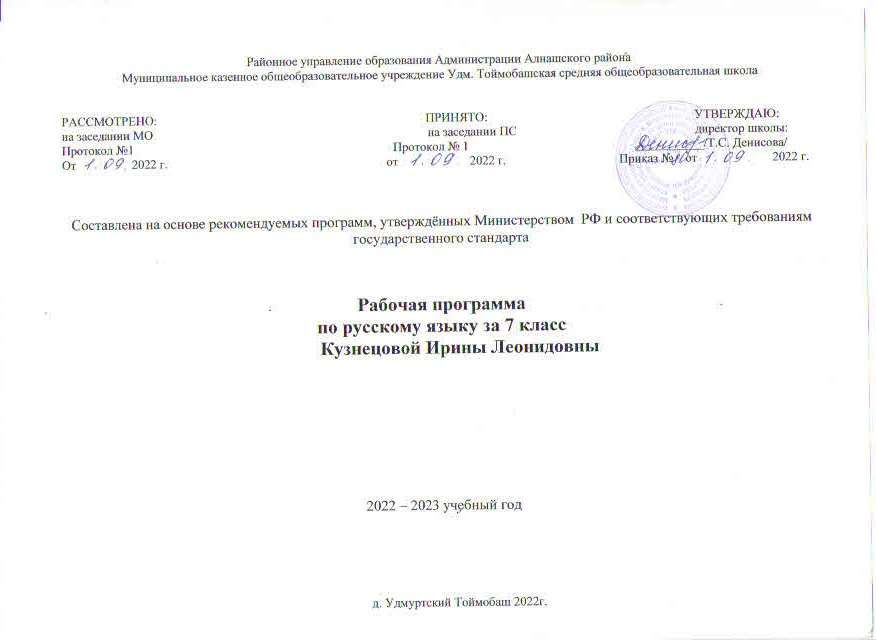 Пояснительная записка.Данная рабочая программа по русскому языку разработана на основе:1.Федерального государственного образовательного стандарта основного общего образования,утвержденного приказом Минобразования и науки России №1897 от 17.12.2010 года. 2.Закона РФ «Об образовании» от 29 декабря 2012г. №279-Ф3 .3.Приказа Министерства образования и науки РФ от 31 2015года №1577 «О внесении изменений в Федеральный образовательный  стандарт ООО» , утвержденного приказом МО и  Н РФ от17.12.2010г.№1897.4.Приказа МО и Н РФ №986 4.10.2010 года « Об утверждении федеральных требований к образовательным учреждениям  в частиминимальной оснащенности учебного процесса и оборудования учебных помещений»                                                5.Примерных основных образовательных программ основного общего образования (одобренной  решением федерального учебно-методического объединения по общему образованию ( протокол от 8 апреля 2015 г. №1/5)     6.Федерального перечня учебников ,рекомендуемых к использованию при реализации имеющих государственную аккредитацию образовательных программ начального общего, основного общего, среднего общего образования на 2022-2023 учебный год. Приказ Министерства образования и науки № 15 от 26.01.2017 с изменениями №629.7.Постановления Главного государственного  санитарного врача РФ от 29 декабря 2010 г. № 189 «Об  утверждении СанПиН 2.4.2.2821-10 «Санитарно-эпидемиологические требования к условиям и организации  обучения в общеобразовательных учреждениях» с изменениями.    8. Учебного плана МКОУ  Удмурт-Тоймобашской  СОШ.  9.Положения о рабочей программе МКОУ Удмурт-Тоймобашской СОШ.10. Рабочей  программы по русскому языку для основной школы (Русский язык. Рабочие программы. Предметная линия учебников Т.А. Ладыженской, М.Т. Баранова, Л.А. Тростенцовой. 5-9 классы – М.: Просвещение, 2014.)    Учебник Т.А.Ладыдженская, М.Т. Баранов, Л.А. Тростенцова,Русский язык, 7 класс- М.: Просвещение, 2014Содержание курса русского языка представлено в программе в виде трех тематических блоков, обеспечивающих формирование коммуникативной, лингвистической (языковедческой), языковой и культуроведческой компетенций.Место предмета в учебной планеФедеральный базисный учебный план для образовательных учреждений Российской Федерации предусматривает обязательное изучение русского  языка в VII классе – 136 часов (из расчета 4 часа в неделю).  Срок реализации программы – 1 год.Цели обучения. Курс русского языка направлен на достижение следующих целей, обеспечивающих реализацию личностно-ориентированного, когнитивно-коммуникативного,  деятельностного подходов к обучению родному языку: -воспитание духовно богатой, нравственно ориентированной личности с развитым чувством самосознания и общероссийского гражданского сознания, человека, любящего свою родину, знающего и уважающего родной язык, сознательно относящегося к нему как к явлению культуры, осмысляющего родной язык как основное средство общения, средство получения знаний в разных сферах человеческой деятельности, средство освоения морально-этических норм, принятых в обществе;-овладение системой знаний, языковыми и речевыми умениями и навыками, развитие готовности и способности к речевому взаимодействию и взаимопониманию, потребности в речевом самосовершенствовании, овладение важнейшими общеучебными умениями и универсальными учебными действиями, формирование навыков самостоятельной учебной деятельности, самообразования;-освоение знаний об устройстве языковой системы и закономерностях её функционирования, развитие способности опознавать, анализировать, сопоставлять, классифицировать и оценивать языковые факты, обогащение активного словарного запаса, расширение объема используемых в речи грамматических средств, совершенствование орфографической и пунктуационной грамотности, развитие умений стилистически корректного использования лексики и фразеологии русского языка;-развитие интеллектуальных и творческих способностей обучающихся, развитие речевой культуры, овладение правилами использования языка в разных ситуациях общения, нормами речевого этикета, воспитание стремления к речевому самосовершенствованию, осознание эстетической ценности родного языка;- совершенствование коммуникативных способностей, формирование готовности к сотрудничеству, созидательной деятельности, умений вести диалог.ПЛАНИРУЕМЫЕ РЕЗУЛЬТАТЫ ОСВОЕНИЯ УЧЕБНОГО ПРЕДМЕТА.	Личностныерезультаты освоения основной образовательной программы основного общего образования должны отражать:1) воспитание российской гражданской идентичности: патриотизма, уважения к Отечеству, прошлое и настоящее многонационального народа России; осознание своей этнической принадлежности, знание истории, языка, культуры своего народа, своего края, основ культурного наследия народов России и человечества; усвоение гуманистических, демократических и традиционных ценностей многонационального российского общества; воспитание чувства ответственности и долга перед Родиной;2) формирование ответственного отношения к учению, готовности и способности обучающихся к саморазвитию и самообразованию на основе мотивации к обучению и познанию, осознанному выбору и построению дальнейшей индивидуальной траектории образования на базе ориентировки в мире профессий и профессиональных предпочтений, с учётом устойчивых познавательных интересов, а также на основе формирования уважительного отношения к труду, развития опыта участия в социально значимом труде;3) формирование целостного мировоззрения, соответствующего современному уровню развития науки и общественной практики, учитывающего социальное, культурное, языковое, духовное многообразие современного мира;4) формирование осознанного, уважительного и доброжелательного отношения к другому человеку, его мнению, мировоззрению, культуре, языку, вере, гражданской позиции, к истории, культуре, религии, традициям, языкам, ценностям народов России и народов мира; готовности и способности вести диалог с другими людьми и достигать в нём взаимопонимания;5) освоение социальных норм, правил поведения, ролей и форм социальной жизни в группах и сообществах, включая взрослые и социальные сообщества; участие в школьном самоуправлении и общественной жизни в пределах возрастных компетенций с учётом региональных, этнокультурных, социальных и экономических особенностей;6) развитие морального сознания и компетентности в решении моральных проблем на основе личностного выбора, формирование нравственных чувств и нравственного поведения, осознанного и ответственного отношения к собственным поступкам;7) формирование коммуникативной компетентности в общении и сотрудничестве со сверстниками, детьми старшего и младшего возраста, взрослыми в процессе образовательной, общественно полезной, учебно-исследовательской, творческой и других видов деятельности;8) формирование ценности здорового и безопасного образа жизни; усвоение правил индивидуального и коллективного безопасного поведения в чрезвычайных ситуациях, угрожающих жизни и здоровью людей, правил поведения на транспорте и на дорогах;9) формирование основ экологической культуры соответствующей современному уровню экологического мышления, развитие опыта экологически ориентированной рефлексивно-оценочной и практической деятельности в жизненных ситуациях;10) осознание значения семьи в жизни человека и общества, принятие ценности семейной жизни, уважительное и заботливое отношение к членам своей семьи;11) развитие эстетического сознания через освоение художественного наследия народов России и мира, творческой деятельности эстетического характера.	Метапредметные результаты освоения основной образовательной программы основного общего образования должны отражать:1) умение самостоятельно определять цели своего обучения, ставить и формулировать для себя новые задачи в учёбе и познавательной деятельности, развивать мотивы и интересы своей познавательной деятельности;2) умение самостоятельно планировать пути достижения целей, в том числе альтернативные, осознанно выбирать наиболее эффективные способы решения учебных и познавательных задач;3) умение соотносить свои действия с планируемыми результатами, осуществлять контроль своей деятельности в процессе достижения результата, определять способы действий в рамках предложенных условий и требований, корректировать свои действия в соответствии с изменяющейся ситуацией;4) умение оценивать правильность выполнения учебной задачи, собственные возможности её решения;5) владение основами самоконтроля, самооценки, принятия решений и осуществления осознанного выбора в учебной и познавательной деятельности;6) умение определять понятия, создавать обобщения, устанавливать аналогии, классифицировать, самостоятельно выбирать основания и критерии для классификации, устанавливать причинно-следственные связи, строить логическое рассуждение, умозаключение (индуктивное, дедуктивное и по аналогии) и делать выводы;7) умение создавать, применять и преобразовывать знаки и символы, модели и схемы для решения учебных и познавательных задач;8) смысловое чтение;9) умение организовывать учебное сотрудничество и совместную деятельность с учителем и сверстниками; работать индивидуально и в группе: находить общее решение и разрешать конфликты на основе согласования позиций и учёта интересов; формулировать, аргументировать и отстаивать своё мнение;10) умение осознанно использовать речевые средства в соответствии с задачей коммуникации для выражения своих чувств, мыслей и потребностей; планирования и регуляции своей деятельности; владение устной и письменной речью, монологической контекстной речью;11) формирование и развитие компетентности в области использования информационно-коммуникационных технологий (далее ИКТ- компетенции);12) формирование и развитие экологического мышления, умение применять его в познавательной, коммуникативной, социальной практике и профессиональной ориентации.Предметные результатыУчащийся научится:владеть навыками работы с учебной книгой, словарями и другими информационными источниками, включая СМИ и ресурсы Интернета;владеть навыками различных видов чтения (изучающим, ознакомительным, просмотровым) и информационной переработки прочитанного материала;владеть различными видами аудирования (с полным пониманием, с пониманием основного содержания, с выборочным извлечением информации) и информационной переработки текстов различных функциональных разновидностей языка;адекватно понимать, интерпретировать и комментировать тексты различных функционально-смысловых типов речи (повествование, описание, рассуждение) и функциональных разновидностей языка;участвовать в диалогическом и полилогическом общении, создавать устные монологические высказывания разной коммуникативной направленности в зависимости от целей, сферы и ситуации общения с соблюдением норм современного русского литературного языка и речевого этикета;создавать и редактировать письменные тексты разных стилей и жанров с соблюдением норм современного русского литературного языка и речевого этикета;анализировать текст с точки зрения его темы, цели, основной мысли, основной и дополнительной информации, принадлежности к функционально-смысловому типу речи и функциональной разновидности языка;использовать знание алфавита при поиске информации;различать значимые и незначимые части слова ;проводить фонетический и орфоэпический анализ слова;классифицировать и группировать звуки речи по заданным признакам, слова по заданным параметрам их звукового состава;членить слова на слоги и правильно их переносить;определять место ударного слога, наблюдать за перемещением ударения при изменении формы слова, употреблять в речи слова и их формы в соответствии с акцентологическими нормами;опознавать морфемы и членить слова на морфемы на основе смыслового, грамматического и словообразовательного анализа; характеризовать морфемный состав слова, уточнять лексическое значение слова с опорой на его морфемный состав слова;                                                                    проводить морфемный и словообразовательный анализ слова ;                                                                                                                                                     проводить лексический анализ слова;опознавать лексические средства выразительности и основные виды тропов (метафора, эпитет, сравнение, гипербола, олицетворение);опознавать самостоятельные части речи и их формы, а также служебные части речи и междометия;проводить морфологический анализ слова;применять знания и умения по морфемике и словообразованию при проведении морфологического анализа слов;опознавать основные единицы синтаксиса (словосочетание, предложение, текст);анализировать различные виды словосочетаний и предложений с точки зрения их структурно-смысловой организации и функциональных особенностей;находить грамматическую основу предложения;распознавать главные и второстепенные члены предложения;опознавать предложения простые и сложные, предложения осложненной структуры;проводить синтаксический анализ словосочетания и предложения;соблюдать основные языковые нормы в устной и письменной речи;опираться на фонетический, морфемный, словообразовательный и морфологический анализ в практике правописания ;опираться на грамматико-интонационный анализ при объяснении расстановки знаков препинания в предложении;использовать орфографические словари.Учащийся получит возможность научиться:анализировать речевые высказывания с точки зрения их соответствия ситуации общения и успешности в достижении прогнозируемого результата; понимать основные причины коммуникативных неудач и уметь объяснять их;оценивать собственную и чужую речь с точки зрения точного, уместного и выразительного словоупотребления;опознавать различные выразительные средства языка; писать конспект, отзыв, тезисы, рефераты, статьи, рецензии, доклады, интервью, очерки, доверенности, резюме и другие жанры;осознанно использовать речевые средства в соответствии с задачей коммуникации для выражения своих чувств, мыслей и потребностей; планирования и регуляции своей деятельности; участвовать в разных видах обсуждения, формулировать собственную позицию и аргументировать ее, привлекая сведения из жизненного и читательского опыта;характеризовать словообразовательные цепочки и словообразовательные гнезда;использовать этимологические данные для объяснения правописания и лексического значения слова;самостоятельно определять цели своего обучения, ставить и формулировать для себя новые задачи в учебе и познавательной деятельности, развивать мотивы и интересы своей познавательной деятельности;самостоятельно планировать пути достижения целей, в том числе альтернативные, осознанно выбирать наиболее эффективные способы решения учебных и познавательных задач.СОДЕРЖАНИЕ ТЕМ УЧЕБНОГО ПРЕДМЕТА.Язык и речь. Речевое общение. Виды речи (устная и письменная). Формы речи (монолог, диалог, полилог). Основные особенности разговорной речи, функциональных стилей (научного, публицистического, официально-делового), языка художественной литературы. Основные жанры разговорной речи (рассказ, беседа, спор); научного стиля и устной научной речи (отзыв, выступление, тезисы,доклад, дискуссия, реферат, статья, рецензия); публицистического стиля и устной публичной речи (выступление, обсуждение, статья, интервью, очерк); официально-делового стиля (расписка, доверенность, заявление, резюме).Текст как продукт речевой деятельности. Формально-смысловое единство и его коммуникативная направленность текста: тема, проблема, идея; главная, второстепенная и избыточная информация. Функционально-смысловые типы текста (повествование, описание, рассуждение).Тексты смешанного типа. Специфика художественного текста.Анализ текста. Виды речевой деятельности (говорение, аудирование, письмо, чтение).Речевая ситуация и ее компоненты (место, время, тема, цель, условия общения, собеседники). Речевой акт и его разновидности (сообщения, побуждения, вопросы, объявления, выражения эмоций, выражения речевого этикета и т. д.). Диалоги разного характера (этикетный, диалог-расспрос, диалог-побуждение, диалог – обмен мнениями, диалог смешанного типа). Полилог: беседа, обсуждение, дискуссия.Овладение различными видами чтения (изучающим, ознакомительным, просмотровым), приемами работы с учебной книгой и другими информационными источниками, включая СМИ и ресурсы Интернета.Создание устных высказываний разной коммуникативной направленности  в зависимости от сферы и ситуации общения.Информационная переработка текста (план, конспект, аннотация).Изложение содержания прослушанного или прочитанного текста (подробное, сжатое, выборочное). Написание сочинений, писем, текстов иных жанров.	Культура речиКультура речи и ее основные аспекты: нормативный, коммуникативный, этический. Основные критерии культуры речи.Языковая норма, ее функции. Основные виды норм русского литературного языка (орфоэпические, лексические, грамматические, стилистические, орфографические, пунктуационные). Вариативность  нормы. Виды лингвистических словарей и их роль в овладении словарным богатством и нормами современного русского литературного языка.Оценивание правильности, коммуникативных качеств и эффективности речи.Речевой этикет. Овладение лингво-культурными нормами речевого поведения в различных ситуациях формального и неформального общения. Невербальные средства общения.Межкультурная коммуникация.Общие сведения о языкеРоль языка в жизни человека и общества. Русский язык – национальный язык русского народа, государственный язык Российской Федерации и язык межнационального общения. Русский язык в современном мире. Русский язык как развивающееся явление.Русский язык как один из индоевропейских языков. Русский язык в кругу других славянских языков. Историческое развитие русского языка.Формы функционирования современного русского языка (литературный язык, понятие о русском литературном языке и его нормах, территориальные диалекты, просторечие, профессиональные разновидности, жаргон).Взаимосвязь языка и культуры. Отражение в языке культуры и истории народа. Взаимообогащение языков народов России. Выявление лексических и фразеологических единиц языка с национально-культурным компонентом значения в произведениях устного народного творчества, в художественной литературе и исторических текстах; объяснение их значения с помощью лингвистических словарей. Пословицы, поговорки, афоризмы и крылатые слова.Русский язык – язык русской художественной литературы. Языковые особенности художественного текста. Основные изобразительно-выразительные средства русского языка и речи, их использование в речи (метафора, эпитет, сравнение, гипербола, олицетворение и другие). Основные лингвистические словари. Работа со словарной статьей.Выдающиеся отечественные лингвисты.Фонетика, орфоэпия и графикаЗвуки речи. Система гласных звуков. Система согласных звуков. Изменение звуков в речевом потоке. Фонетическая транскрипция.  Слог. Ударение, его разноместность, подвижность при формо- и словообразовании. Смыслоразличительная роль ударения.  Фонетический анализ слова.Соотношение звука и буквы. Состав русского алфавита, названия букв. Обозначение на письме твердости и мягкости согласных. Способы обозначения [j’] на письме.Интонация, ее функции. Основные элементы интонации.Связь фонетики с графикой и орфографией.Орфоэпия как раздел лингвистики. Основные нормы произношения слов (нормы, определяющие произношение гласных звуков и произношение согласных звуков; ударение в отдельных грамматических формах) и интонирования предложений. Оценка собственной и чужой речи с точки зрения орфоэпических норм. Применение знаний по фонетике в практике правописания.Морфемика и словообразованиеСостав слова. Морфема как минимальная значимая единица языка. Основа слова и окончание. Виды морфем: корень, приставка, суффикс, окончание. Нулевая морфема. Словообразующие и формообразующие морфемы. Чередование звуков в морфемах. Морфемный анализ слова.Способы образования слов (морфологические и неморфологические). Производящая и производная основы, Словообразующая морфема. Словообразовательная пара. Словообразовательный анализ слова. Словообразовательная цепочка. Словообразовательное гнездо.Применение знаний по морфемике и словообразованию в практике правописания.Лексикология и фразеологияСлово как единица языка. Лексическое и грамматическое значение слова. Однозначные и многозначные слова; прямое и переносное значения слова. Лексическая сочетаемость. Синонимы. Антонимы. Омонимы. Паронимы. Активный и пассивный словарный запас. Архаизмы, историзмы, неологизмы. Сферы употребления русской лексики. Стилистическая окраска слова. Стилистические пласты лексики (книжный, нейтральный, сниженный). Стилистическая помета в словаре. Исконно русские и заимствованные слова. Фразеологизмы и их признаки. Фразеологизмы как средства выразительности речи. Основные лексические нормы современного русского литературного языка (нормы употребления слова в соответствии с его точным лексическим значением, различение в речи омонимов, антонимов, синонимов, многозначных слов; нормы лексической сочетаемости и др.). Лексический анализ слова.Понятие об этимологии. Оценка своей и чужой речи с точки зрения точного, уместного и выразительного словоупотребления.МорфологияЧасти речи как лексико-грамматические разряды слов. Традиционная классификация частей речи. Самостоятельные (знаменательные) части речи. Общекатегориальное значение, морфологические и синтаксические свойства каждой самостоятельной (знаменательной) части речи. Различные точки зрения на место причастия и деепричастия в системе частей речи. Служебные части речи. Междометия и звукоподражательные слова.Морфологический анализ слова.СинтаксисЕдиницы синтаксиса русского языка. Словосочетание как синтаксическая единица, его типы. Виды связи в словосочетании. Типы предложений по цели высказывания и эмоциональной окраске. Грамматическая основа предложения. Главные и второстепенные члены, способы их выражения. Предложения простые и сложные. Структурные типы простых предложений (двусоставные и односоставные, распространенные – нераспространенные, предложения осложненной и неосложненной структуры, полные и неполные). Однородные члены предложения. Сложные предложения. Типы сложных предложений. Средства выражения синтаксических отношений между частями сложного предложения. Способы передачи чужой речи.Синтаксический анализ простого и сложного предложения.Понятие текста, основные признаки текста (членимость, смысловая цельность, связность, завершенность). Внутритекстовые средства связи.Основные синтаксические нормы современного русского литературного языка (нормы употребления однородных членов в составе простого предложения, нормы построения сложносочиненного предложения; нормы построения сложноподчиненного предложения). Применение знаний по синтаксису в практике правописания.Правописание: орфография и пунктуацияОрфография. Понятие орфограммы. Правописание гласных и согласных в составе морфем и на стыке морфем. Правописание Ъ и Ь. Слитные, дефисные и раздельные написания. Прописная и строчная буквы. Перенос слов. Соблюдение основных орфографических норм.Пунктуация. Знаки препинания и их функции. Одиночные и парные знаки препинания. Знаки препинания в конце предложения, в простом и сложном предложениях, при прямой речи и цитировании, в диалоге. Сочетание знаков препинания. Соблюдение основных пунктуационных норм.Орфографический анализ слова и пунктуационный анализ предложения.Учебно-тематический планСОДЕРЖАНИЕ ОБРАЗОВАТЕЛЬНОЙ ПРОГРАММЫ  (136 ЧАСОВ).Русский язык как развивающееся явление(1 час)Повторение пройденного материала в 5-6 классах (8 +3РР + 1 Д)	    Текст и стили (5+2РР) Текст. Диалог как текст. Виды диалога. Стили литературного языка. Публицистический стиль, его жанры, языковые особенности.Морфология, орфография, культура речи.Причастие (31+ 5РР+ 1 Д))Повторение пройденного материала о глаголе в 5 и 6 классах.Причастие. Свойства прилагательных и глаголов у причастия. Синтаксическая роль причастий в предложении. Действительные и страдательные причастия. Полные и краткие страдательные причастия. Причастный оборот, выделение запятыми причастного оборота. Текстообразующая роль причастий.Склонение полных причастий и правописание гласных в падежных окончаниях причастий. Образование действительных и страдательных причастий настоящего и прошедшего времени (ознакомление).Не  с причастиями. Правописание гласных в суффиксах действительных и страдательных причастий. Одна и две буквы н  в суффиксах полных причастий и прилагательных, образованных от глаголов. Одна бука н  в кратких причастиях.Умение правильно ставить ударение в полных и кратких страдательных причастиях (принесенный, принесен, принесена, принесено, принесены), правильно употреблять причастия с суффиксом -ся, согласовывать причастия с определяемыми существительными, строить предложения с причастным оборотом.Описание внешности человека: структура текста, языковые особенности (в том числе специальные «портретные» слова). Устный пересказ исходного текста с описанием внешности. Выборочное изложение текста с описанием внешности. Описание внешности знакомого по личным впечатлениям, по фотографии. Виды публичных общественно-политических выступлений. Их структура.Деепричастие (12 +2РР+ 1Д).Деепричастие. Глагольные и наречные свойства деепричастия. Синтаксическая роль деепричастий в предложении. Текстообразующая роль деепричастий. Деепричастный оборот, знаки препинания при деепричастном обороте. Выделение одиночного деепричастия запятыми (ознакомление). Деепричастия совершенного м несовершенного вида и их образование.Не  с деепричастиями. Умение правильно строить предложение  с деепричастным оборотом. Рассказ по картине. Наречие( 22 +3РР+ 2Д)Наречие как часть речи. Синтаксическая роль наречий в предложении. Степени сравнения наречий и их образование. Текстообразующая роль наречий. Словообразование наречий. Правописание не  с наречиями на –ои –е; не и ни- в наречиях. Одна и две буквы н  в наречиях на –ои –е.Буквы о и е после шипящих на конце наречий. Суффиксы –о и –а  на конце наречий. Дефис между частями слова в наречиях. Слитные и раздельные написания наречий.Буква ь  после шипящих на конце наречий. Умение правильно ставить ударение в наречиях. Умение использовать в речи наречия-синонимы и антонимы. Описание действий как вид текста: структура текста, его языковые особенности. Пересказ исходного текста с описанием действий.Категория состояния (3+1РР)Категория состояния как часть речи. Ее отличие от наречий. Синтаксическая роль слов категории состояния.Выборочное изложение текста с описанием состояния человека или природы.Служебные части речи. Культура речи (40ч.)Служебные части речи.1ч.Предлог (13+1РР+ 1Д)1. Предлог как служебная часть речи. Синтаксическая роль предлогов в предложении. Непроизводные и производные предлоги. Простые и составные предлоги. Текстообразующая роль предлогов.   2.Слитные и раздельные написания предлогов (в течение, ввиду, вследствие и др.). Дефис в предлогах из-за, из-под .Умение правильно употреблять предлоги ви на, с и из. Умение правильно употреблять существительные с предлогами по, благодаря, согласно, вопреки.Умение пользоваться в речи предлогами-синонимами. Рассказ от своего имени на основе прочитанного. Рассказ на основе увиденного на картине.Союз. (11 +1РР+1 Д).Союз как служебная часть речи. Синтаксическая роль союзов в предложении. Простые и составные союзы. Союзы сочинительные и подчинительные; сочинительные союзы – соединительные, разделительные и противительные. Употребление сочинительных союзов в простом и сложном предложениях; употребление подчинительных союзов в сложном предложении. Текстообразующая роль союзов.Слитные и раздельные написания союзов. Отличие на письме союзов  зато, тоже, чтобы от местоимений с предлогом и частицами и союза также от наречия так и с частицей же. Умение  пользоваться в речи союзами-синонимами. Устное рассуждение на дискуссионную тему; его языковые особенности.Частица.(14+3РР+ 1Д)1. Частица как служебная часть речи. Синтаксическая роль частиц в предложении. Формообразующие и смысловые частицы. Текстообразующая роль частиц.Различение на письме частиц не и ни. Правописание не и ни с различными частями речи.Умение выразительно читать предложения с модальными частицами.Рассказ по данному сюжету.Междометие. Звукоподражательные слова (4+2РР).Междометие как часть речи. Синтаксическая роль междометий в предложении.Звукоподражательные слова и их отличие от междометий. Дефис в междометиях. Интонационное выделение междометий. Запятая и восклицательный знак при междометиях.Повторение и систематизация пройденного в 7 классе. (10+1РР +1Д)Сочинение-рассуждение на морально-этическую тему или публичное выступление на эту тему.КАЛЕНДАРНО-ТЕМАТИЧЕСКОЕ ПЛАНИРОВАНИЕ Интернет ресурсы1.  Виртуальная школа (http://vschool.km.ru/2. Тесты по русскому языку (http://likbez.spb.ru/tests/)3. Основные правила грамматики русского языка (http://www.ipmce.su/~lib/osn_prav.html)4. Урок. Русский язык для школьников и преподавателей (http://urok.hut.ru/)5. Культура письменной речи (http://www.gramma.ru)6. Русский язык. Справочно-информационный портал (http://www.gramota.ru/)7.http://vschool.km.ru/ - виртуальная школа Кирилла и Мефодия (русский 5-6)8. http://www.1september.ru/ru/ - газета «Первое сентября»                      http://rus.1september.ru/ 9. Грамота.ру (Русский язык) http://www.gramota.ru/ 10.  Навигатор. Грамота.ру http://www.navigator.gramota.ru/ 11.Основные правила грамматики русского языка http://www.ipmce.su/~lib/osn_prav.htmlКРИТЕРИИ ОЦЕНИВАНИЯ 1. Оценка устных ответов Устный опрос является одним из основных способов учета знаний учащихся по русскому языку. Развернутый ответ ученика должен представлять собой связное, логическипоследовательное сообщение на определенную тему, показывать его умение применять определения, правила в конкретных случаях.При оценке ответа ученика надо руководствоваться следующими критериями: 1) полнота и правильность ответа; 2) степень осознанности, понимания изученного; 3) языковое оформление ответа.Отметка «5» ставится, если ученик: 1) полно излагает изученный материал, даёт правильное определение языковых понятий; 2) обнаруживает понимание материала, может обосновать свои суждения, применить знания на практике, привести необходимые примеры не только по учебнику, но и самостоятельно составленные; 3) излагает материал последовательно и правильно с точки зрения норм литературного языка. Отметка «4» ставится, если ученик даёт ответ, удовлетворяющий тем же требованиям, что и для оценки «5», но допускает 1-2 ошибки, которые сам же исправляет, и 1-2 недочёта в последовательности и языковом оформлении излагаемого.Отметка «3» ставится, если ученик обнаруживает знание и понимание основных положений данной темы, но: 1) излагает материал неполно и допускает неточности в определении понятий или формулировке правил; 2) не умеет достаточно глубоко и доказательно обосновать свои суждения и привести свои примеры; 3) излагает материал непоследовательно и допускает ошибки в языковом оформлении излагаемого.Отметка «2» ставится, если ученик обнаруживает незнание большей части соответствующего раздела изучаемого материала, допускает ошибки в формулировке определений и правил, искажающие их смысл, беспорядочно и неуверенно излагает материал. Данная оценка отмечает такие недостатки в подготовке ученика, которые являются серьёзным препятствием к успешному овладению последующим материалом.Оценка («5», «4», «3») может ставиться не только за единовременный ответ, но и за рассредоточенный во времени, т.е. за сумму ответов, данных учеником на протяжении урока, при условии, если в процессе урока не только заслушивались ответы учащегося, но и осуществлялась проверка его умения применять знания на практике.2.Оценка контрольных диктантовДиктант – одна из основных форм проверки орфографической и пунктуационной грамотности.Для диктантов целесообразно использовать связные тексты, которые должны отвечать нормам современного литературного языка, быть доступными по содержанию учащимся данного класса.Диктант, имеющий целью проверку подготовки учащихся по определенной теме, должен включать основные орфограммы или пунктограммы этой темы, а также обеспечивать выявление прочности ранее приобретенных навыков. Контрольные диктантпроверяют подготовку учащихся, как правило, по изученным темам.Если контрольный диктант состоит из грамматического  (фонетического, лексического, орфографического, грамматического, синтаксического и т. п.) задания, выставляются две оценки (за диктант и за дополнительное задание).Для контрольных диктантовследует подбирать такие тексты, в которых изучаемые в данной теме орфограммы и пунктограммы были бы представлены не менее чем 2-3 случаями. Из изученных ранее орфограмм и пунктограмм включаются основные: они должны быть представлены 1-3 случаями. В целом количество проверяемых орфограмм и пунктограмм  не должно превышать соотношения, которое представлено в данной таблице.В текст контрольных диктантов могут включаться только те вновь изученные орфограммы, которые в достаточной мере закреплялись (не менее чем на двух-трёх предыдущих уроках). ПРИМЕЧАНИЕ: До конца первой четверти (а в 5 классе – до конца I полугодия) сохраняется объем текста, рекомендованный для предыдущего класса.Необходимо учитывать такжеповторяемость однотипностьошибок. Если ошибка повторяется в одном и том же слове или в корне однокоренных слов, то она считается за одну ошибку.Однотипными считаются ошибки на одно правило, если условия выбора правильного написания заключены в грамматических (в армии, в роще; колют, борются) и фонетических (пирожок, сверчок) особенностях данного слова.Не считаются однотипными ошибки на такое правило, в котором для выяснения правильного написания одного слова требуется подобрать другое (опорное) слово или его форму (вода – воды, рот –ротик, грустный –грустить, резкий –резок).Первые три однотипные ошибки считаются за одну ошибку, каждая следующая подобная ошибка учитывается как самостоятельная. Если в одном непроверяемом слове допущены 2 и более ошибки, то все они считаются за одну ошибку.Понятие об однотипных ошибках не распространяется на пунктуационные ошибки.При наличии в контрольном диктанте более 5 поправок (исправление неверного написания на верное) оценка снижается на один балл. Отличная оценка не выставляется при наличии 3 исправлений и более.Диктант оценивается одной отметкой.При некоторой вариативности количества ошибок, учитываемых при выставлении оценки за диктант, следует принимать во внимание предел,превышение которого не позволяет выставлять данную оценку. Таким пределом являются для оценки «4» — 2 орфографические ошибки, для оценки«3» — 4 орфографические ошибки для оценки «2» — 7 орфографических ошибок.3.Оценка сочинений и  изложенийСочинения и изложения – основные формы проверки умения правильно и последовательно излагать мысли, уровня речевой подготовки учащихся.Сочинения и изложения в 5-9 классах проводятся в соответствии с требованиями раздела программы «Развитие навыков связной речи». С помощью сочинений и изложений проверяются: 1) умение раскрывать тему; 2) умение использовать языковые средства в соответствии со стилем, темой и задачей высказывания; 3) соблюдение языковых норм и правил правописания.К указанному объему сочинений учитель должен относиться как к примерному, так как объем ученического сочинения зависит от многих обстоятельств, в частности от стиля и жанра сочинения, характера темы и замысла, темпа письма учащихся, их общего развития.Любое сочинение и изложение оценивается двумя отметками: первая ставится за содержание и речевое оформление, вторая — за грамотность, т. е. за соблюдение орфографических, пунктуационных и языковых норм. Обе оценки считаются оценками по русскому языку, за исключением случаев, когда проводится работа, проверяющая знания учащихся по литературе. В этом случае первая оценка (за содержание и речь) считается оценкой по литературе. Содержание сочинения и изложения оценивается по следующим критериям:соответствие работы ученика теме и основной мысли;полнота раскрытия темы; правильность фактического материала; последовательность изложения.При   оценке  речевого оформления  сочинений и изложений учитывается:разнообразие словаря и грамматического строя речи;стилевое единство и выразительность речи;число речевых недочетов.Грамотность оценивается по числу допущенных учеником ошибок — орфографических, пунктуационных и грамматических.	Основные критерии оценки сочинений и изложений:Примечания: 1. При оценке сочинения необходимо учитывать самостоятельность, оригинальность замысла ученического сочинения, уровень его композиционного и речевого оформления. Наличие оригинального замысла, его хорошая реализация позволяют повысить первую оценку за сочинение на один балл.Если объем сочинения в полтора-два раза больше указанного в настоящих «Нормах...», то при оценке работы следует исходить из нормативов, увеличенных для отметки «4» на одну, а для отметки «3» на две единицы. Например, при оценке грамотности «4» ставится  при 3 орфографических, 2 пунктуационных и 2 грамматических ошибках или при соотношениях: 2– 3– 2; 2– 2– 3;  «3» ставится при соотношениях: 6– 4– 4; 4– 6– 4; 4– 4– 6. При выставлении оценки «5» превышение объема сочинения не принимается во внимание.Первая оценка (за содержание и речь) не может быть положительной, если не раскрыта тема высказывания, хотя по остальным показателям оно написано удовлетворительно.На оценку сочинения и изложения распространяются положения об однотипных и негрубых ошибках, а также о сделанных учеником исправлениях, приведенные в разделе «Оценка диктантов»4. Оценка обучающих работПри оценке обучающих работ учитываются: 1) степень самостоятельности учащегося; 2) этап обучения; 3) объём работы; 4) чёткость, аккуратность, каллиграфическая правильность письма.Если возможные ошибки были предупреждены в ходе работы, отметки «5» и «4» ставятся только в том случае, когда ученик не допустил ошибок или допустил, но исправил ошибку. При этом выбор одной из оценок при одинаковом уровне грамотности и содержания определяется степенью аккуратности записи, подчёркиваний и других особенностей оформления, а также наличием или отсутствием описок. В работе, превышающей по количеству слов объём диктантов для данного класса, для отметки «4» допустимо и 2 исправления ошибок.Первая и вторая работа, как классная, так и домашняя, при закреплении определённого умения или навыка проверяется, но по усмотрению учителя может не оцениваться.Самостоятельные работы, выполненные без предшествовавшего анализа возможных ошибок, оцениваются по нормам для контрольных работ соответствующего или близкого вида. 5. Оценка  контрольных работЗадания с выбором ответа (открытый тест), задания « написать слово» (закрытый тест) оценивается в один и два балла соответственно, т.е. задания части А.и Б. Как правило, на одно задание с выбором ответа приходится около минуты, а на составление свободного ответа (найти слово) – около трёх минут. Критерии оценок:«5» - 80 – 100  % от общего числа заданий«4»- 70 - 75 % «3»- 50 - 65 %Здесь возможны варианты, поэтому лучше ориентироваться по процентам.              
КОНТРОЛЬНО-ИЗМЕРИТЕЛЬНЫЙ МАТЕРИАЛПРИЛОЖЕНИЕ №1 (контрольные диктанты)Контрольный диктант № 1  по теме «Повторение »                                                                     Осень на воде.Осень. Уже не хочется выкупаться, не тянет опуститься в воду. Подержишь палец в воде, а он стынет. Вода не замерзла, но жизнь в ней замирает. Водяные лилии опустились на дно. Лягушки зарылись в воду до весны. Окуни, лещи, ершики бродят стайками. На гладкой поверхности теплой воды иногда выскакивают пузыри. Это голодные рыбешки ждут, не упадет ли кузнечик или муха.Ветер шевелит желтыми листочками. Вот какой-нибудь окажется в воде, жадные рыбы схватят листочек, утащат в воду, но скоро он вынырнет обратно. Бросьте в воду горсточку крошек.  Какая поднимется возня! Толкаются, кружатся, борются за пищу рыбки. Посмотришь через минуту и ничего не увидишь. Спокойная темная вода.Задание:Выписать слова с чередованием корней.Сделать морфологический разбор слов: посмотришь, окажется.Сделать синтаксический разбор 2 предложения(1в.), 7 предложения (2в.)Контрольный диктант № 2  по теме «Причастие»                                                             Карта Стивенсона.       Однажды Стивенсон начертил для своего  пасынка Ллойда карту. Она была прекрасно раскрашена, на ней были указаны широты и долготы, обозначены заливы, бухты. Изгибы берега придуманного им острова увлекли воображение Стивенсона, перенесли его на клочок земли, затерянной в океане. Стивенсон, оказавшийся во власти вымысла, очарованный бухточками, нанесенными им на карте, написал их названия. Бросив задумчивый взгляд на очертания острова, напоминавшего по контурам дракона, он увидел среди придуманных им бухт, холмов героев своей будущей книги.       Вначале Стивенсон и не помышлял о создании книги, рассчитанной на массового читателя. Рукопись предназначалась для чтения Ллойду. Мальчик был в восторге от затеи отчима, решившего сочинить историю о плавании на шхуне в поисках сокровищ, зарытых пиратами. С неослабевающим вниманием слушал он рассказ о путешествии по острову, рожденному фантазией Стивенсона. (122 слова)                                                               (По Р.С.Белоусову)Грамматическое задание:Сделать синтаксический разбор 3 предложения (1в), 4 предложения  (2в).Морфологический разбор слова придуманного (1в), очарованный (2в)Выделить суффиксы всех причастий. Контрольный диктант № 3  по теме «Деепричастие».                                                   Каменоломня        Последнюю ночь перед уходом в подземелье Володя спал в доме дяди Гриценко.Несколько раз ночью мать подходила к его постели, поправляла одеяло на мальчиках, зажимая себе рот, боясь застонать, заплакать от томившей ее тревоги.Засквозили первые проблески рассвета, и дядя Гриценко, затопав босыми ногами по хате, поднял штору, пуская в комнату холодную муть начавшегося утра. Растолкав крепко спавших ребят, он сказал:  «Хлопцы, пора!».         Мальчики, зевая, одевались. Они умылись студеной водой, согнавшей с них дремоту. Сосредоточенно сопя, жевали они холодные лепешки, оставшиеся с вечера, и запивали их горячим чаем.        Прощались в темноте. Утренний ветер, поднимавшийся с моря, нес  собой гарь.        У входа в каменоломню часовой не пропустил их , не проверив пароля.  Перед ними был чёрный колодец, казавшийся бездонным. Из невидимых недр шел какой-то запах, слышались какие-то голоса.  (127сл.)Контрольный  диктант № 4 по теме «Наречие».Наступление ночи.Я пошел вправо через кусты. Между тем ночь приближалась и росла, как грозовая туча.  Казалось, вместе с вечерними парами отовсюду и даже с вышины лилась темнота. Мне попалась заросшая дорожка.  Я отправился по ней, внимательно поглядывая вперед. Все кругом быстро чернело и утихало, одни перепела изредка кричали. Небольшая ночная птица, низко мчавшаяся на своих мягких крыльях, почти наткнулась на меня и пугливо нырнула в сторону. Я вышел на опушку кустов и побрел по полю межой. Уже с трудом различал я отдельные предметы. Поле белело вокруг, за ним, с каждым мгновением надвигаясь громадными клубами, вздымался угрюмый мрак. Глухо раздавались мои шаги в застывшем воздухе. Побледневшее небо стало синеть, но уже это была синева ночи. Звездочки замелькали,  зашевелились на нем. (120 слов.) (По И.С.Тургеневу.)Грамматическое задание.Разобрать морфологически одно из наречий.Сделать синтаксический разбор предложения  с деепричастным оборотом    (1в.), с причастным оборотом (2в.)Контрольный диктант № 5  по теме «Предлог».                                                               Хороший человек.      Чтобы  хорошо учиться, надо быть хорошо организованным человеком.      Прежде всего необходимо соблюдать режим дня в течении всего дня. Составьте его с начала сентября и старайтесь выполнять  в течение всего учебного года. Посоветуйте также поступать и своим товарищам.      Вначале лучше сделать самые трудные уроки, потому что их выполнение потребует больше времени. Зато останется свободное время на любимые предметы, увлечения.     Если у вас что-либо не получается, не обращайтесь сразу за разъяснениями к старшим, а загляните в словарь, в справочную литературу. Это трудно, зато полезно. За то время, которое вы потратите на чтение справочной литературы, вы узнаете много нового и интересного.     В свободное время побольше читайте. В продолжение чтения выписывайте отдельные мысли, высказывания. Полезно также понравившиеся вам стихи заучивать наизусть, чтобы обогащать свой язык, развивать память.    (126 слов)Грамматическое задание.Сделать синтаксический разбор  1-го предложения.2     Сделать морфологический разбор одного предлога.Контрольный диктант № 6 по теме «Союз»  Я  плыл на лодке вниз по реке и вдруг услышал, будто в небе кто-то начал осторожно переливать воду из звонкого стеклянного сосуда в такой же сосуд. Звуки  эти заполнили  всё пространство между  рекой и  небосводом.  Это  летели  журавли.  Я  поднял  голову , чтобы  лучше  их рассмотреть .  По береговой  просёлочной  дороге  ехал  грузовичок. Его шофёр остановил машину, вышел и тоже начал смотреть на  журавлей.  Этот  крик журавлей и их  величавый перелёт по неизменным в течение многих тысячелетий воздушным дорогам - совершенное творение природы.  Птицы  прощались с Россией , с её  болотами  и  чащобами . Оттуда  уже  сочился  осенний  воздух , отдающий  свежестью .  ...Я  пишу   это , несмотря   на позднюю ночь . Осени  за  окном не видно, зато стоит выйти на крыльцо, как она окружит тебя . Осень  настойчиво дышит  в лицо холодным горьким запахом первого тонкого льда, сковавшего к ночи неподвижные воды. Она будто перешёптывается с последней листвой, облетающей непрерывно днём и ночью.(По Ч. Айтматову)(130 слов)Задания к тексту: Графическиобъясните пунктуацию во 2-м абзаце и в 4-м абзаце (по вариантам). Выпишите все союзы из последнего абзаца и охарактеризуйте их.Контрольный диктант  № 7 по теме «Частица»                                                                                                                                                              Диктант.                                                    Перед грозой.     Ночь на исходе. По-прежнему кругом тишь. Стелются и как будто дремлют травы. Лепечет ветерок, шумит невдалеке речонка. Появляется желание искупаться. Не хватает сил сдерживать себя.     Песчаной дорожкой, по придорожной траве спускаешься к речке. Сердце, замирая при одной мысли  о холодной воде, стучит неровно.     Ни ветерочка, ни шороха. Вдруг откуда ни  возьмись  надвигается какой-то шум, появляется скопление чёрных туч. Кажется, что ничто не сможет разогнать и развеять их. Но вот внезапно налетает резкий ветрище. Вот-вот разразится гроза. Опалённые поля жаждут влаги. Распускающиеся утренние цветы, радостно тянутся навстречу первым каплям дождя, а раскаты грома слышатся уж где-то  вдалеке, и гроза проходит стороной.  Итоговый контрольный  диктант № 8Черная лисица.       В наших  лесах зимой неожиданно появилась редкая гостья – черная лисица. Ничей мех не ценится так дорого, как мех этого необыкновенного зверя. Охотники не стали стрелять ни белок, ни даже соболей и начали охотиться за одной этой лисицей.        Но лисица была такая хитрая, что никого к себе не подпускала на выстрел и не шла  ни в одну ловушку. Как ни старались охотники поймать ее , у них ничего не вышло.       А черная делала так: охотник идет за ней, а она не подпускает его, даст круг, выйдет на его след и ходит за ним по лесу. Так они и не могли ее поймать. Но один молодой зверолов понял эту ее хитрость. Никому ничего не сказав, он расставил на круговой тропинке капканы, снегом их запорошил, чтобы ниоткуда не видно было. Спрятал в кустах самострелы, а веревочки, которые стрелу пускают,   через тропу провел.        Он ходит, и черная лисица от него не отстает. Он через все веревочки и капканы перешагивает, и черная лисица через них перепрыгивает. Кружил зверолов, кружил,  да так закружился, что не вспомнил  про одну свою веревочку, и нечаянно задел ее ногой. Стрела попала ему под колено. Он думал, что не сможет добраться домой. Эту зиму он больше уже не охотился. А черная лисица так и исчезла.ТЕСТ ПО ТЕМЕ «НАРЕЧИЕ».1 ВАРИАНТ.1.Наречие – это самостоятельная часть речи, которая:1) обозначает признак действия;2) не изменяется;3) в предложении бывает обстоятельством.2. Наречия присоединяются:1) к глаголу;2) к существительному;3) к причастию.3. Наречием является слово:1) отстаивая;2) по-лисьи;3) на миг.4. Выделенное слово является наречием в предложении:1) Громче всех говорил дедушка.2) Этот дом ещё выше.3) Мы попросили арбуз послаще.5. Правильно определён способ образования наречия:1) по-товарищески – товарищ (приставочно-суффиксальный);2) нелегко – лёгкий (приставочно-суффиксальный);3) направо – правый (приставочно-суффиксальный).6. Правильно определены признаки слова в предложении:1) Близость разлуки втайне (наречие, признак действия, образа действия, неизмен.) мучила его.2) Мы пошли вглубь (наречие, признак действия, места, неизмен.) оврага.3) Она говорила без умолку (наречие, признак действия, образа действия, неизмен.).7. НЕ пишется слитно со словом:1) (не)куда;2) говорить (не)громко, но отчётливо;3) (не)ярко;4) (не)надеясь;5) (не)по-моему.8. Пишется буква Е в слове:1) Здесь н..когда был сад.2) Я его н..сколько не боюсь.3) Я н..как не научусь плавать.9. Пишется Н в слове:1) непреме..о2) насиль..о;3) взволнова..о.10. Пишется буква О в слове:1) ещ.. быстрее;2) умоляющ..;3) горяч..11. Допущена ошибка в написании наречия:1) поновому;2) мало-по-малу;3) смолоду;4) досыта;5) намиг.12. Мягкий знак пишется в слове:1) разбежиш..ся;2) навзнич..;3) невтерпёж..;4) бич..;5) хорош..ТЕСТ ПО ТЕМЕ «НАРЕЧИЕ». II вариант.1.Наречие –это самостоятельная часть речи, которая:1) обозначает признак по действию;2) не изменяется по числам;3) в предложении бывает определением.2. Наречия присоединяются:1) к глаголу;2) к деепричастию;3) к наречию.3. Наречием является слово:1) на цыпочках;2) на лету;3) до дома.4. Выделенное слово является наречием в предложении:1) Эта гора гораздо круче предыдущей.2) Он смог прыгнуть ещё выше.3) Мы собрались быстрее всех.5. Правильно определён способ образования наречия:1) во-первых – первый (приставочно-суффиксальный);2) слева – левый (приставочно-суффиксальный);3) несерьёзно – несерьёзный (суффиксальный).6. Правильно определены признаки слова в предложении:1) Сегодня день теплее (наречие, признак действия, степени, неизмен.. сравнит. степень), чем вчера.2) На память (наречие, признак действия, образа действия, неизмен.) он не жалуется.3) Он вначале ( наречие, признак действия, времени, неизмен.) совсем не хотел заниматься.7. НЕ пишется раздельно со словом:1) (не)взирая;2) писать (не)грамотно, но быстро;3) вовсе (не)смешно говорить;4) (не)всегда;5) (не)с кем.8. Пишется буква И в слове:1) Мне его совсем н.. жаль.2) Он н.. мало не помышлял о славе.3) Н..откуда было ждать помощи.9. Пишется НН в слове:1) ветре..ый;2) жела..ый;3) бессмысле..о.10. Пишется буква Е в слове:1) слыш..т;2) дальш..;3) ш..роховатый.11. Допущена ошибка в написании наречия:1) насовесть;2) насилу;3) налету;4) на цыпочках;5) на днях.12. Мягкий знак пишется в слове:1) молоч..ный;2) патронташ..;3) стрич..ся;4) сплош..;5) споёш.ПРИЛОЖЕНИЕ №2   (изложения)                                                                                                                                                                                            Изложение № 1Изложение публицистического стиляПоговорим о бабушках.   Давайте поговорим о стариках – о собственных, родных бабушках.   Ох уж эта бабушка! Надоедает, считает маленьким, заставляет есть, когда не хочется. Во всё вмешивается, делает замечания даже при ребятах.  Кутает, когда все во дворе давно  раздетые бегают. А то придёт в школу в дождь и стоит с плащом и с зонтиком, позорит только. Ну что делать с такой бабушкой? И стыдно бывает потом за свою грубость, да сдержаться трудно. Внутри как будто пружина сжимается и хочет распрямиться, вытолкнуть возражения.    Знаешь, что делать с бабушкой? Надо прощать. Она-то сколько прощает тебе? Терпеть – это близкий человек. Опекать, беречь. Пусть она считает тебя маленьким и беспомощным, ты-то знаешь, что во многом сильнее её, здоровей, шустрей, Нет, не за то, что   она тебе «жизнь отдаёт».  Просто потому, что бабушке твоей осталось жить меньше, чем тебе, и потому, что старость – довольно тяжкое и печальное время жизни. Всё своё, личное,  у неё позади – забота, радости, тревоги, интересная жизнь, надежды. И только ты – единственная забота, её последняя радость, её постоянная  тревога, её  основной жизненный интерес, её тайная надежда.     А потом у каждого возраста есть свои особенности. Вот и у  стариков они есть – ворча, вспоминать прошлое, поучать. Ты же не будешь обижаться на грудного младенца,  если он кричит.  Это его возрастная особенность.     Тебе сейчас трудно представить себя старым, а всё-таки попытайся.  Сжатое  изложение № 2                          « О Чехове».   Он был гостеприимен, как магнат. Хлебосольство у него доходило до страсти. Стоило ему поселиться в деревне , и он тотчас же приглашал к себе кучу гостей.   Снял дачу в украинском захолустье, ещё не видел её, не знает, какая она, а уже сзывает туда всяких людей из Москвы, из Петербурга, из Нижнего. А когда он поселился в подмосковной усадьбе, его дом стал похож на гостиницу…   И до такой степени он был артельный, хоровой человек, что даже писать мечтал не в одиночку, а вместе с другими. И путешествовать любил он в компании.   Работать с людьми и скитаться с людьми, но больше всего он любил веселиться с людьми, озорничать, хохотать вместе с ними…   Природа для него всегда событие, и, говоря о ней, он, столь богатый словами, чаще всего находит лишь один эпитет: изумительная. Но его отношение к природе отнюдь не отличалось пассивным созерцанием её «богатств» и «роскошей». Ему было мало художнически любоваться пейзажем, он и в пейзаж вносил свою неуклонную волю к созидательному преобразованию жизни. Никогда не мог он допустить, чтобы почва вокруг него оставалась бесплодной. Ещё в гимназии он насадил у  себя в Таганроге небольшой  виноградник, под сенью которого любил отдыхать. А когда поселился в разорённом и обглоданном  Мелихове, он посадил там около тысячи вишнёвых деревьев и засеял голые лесные участки  елями,  клёнами, вязами, соснами, дубами и лиственницами – и Мелихово зазеленело.   А через несколько лет, поселившись в Крыму, на выжженном пыльном участке он с таким же увлечением сажает и черешни, и пальмы, и кипарисы, и сирень, и крыжовник, и вишни.   Не только к озеленению земли чувствовал он такую горячую склонность, но ко всякому творческому вмешательству в жизнь. То хлопочет об устройстве в Москве первого народного дома с читальней, библиотекой, аудиторией, театром. То добивается, чтобы тут же в Москве была выстроена клиника кожных болезней. То хлопочет об устройстве в Крыму первой биологической станции. То собирает книги для всех сахалинских школ и шлёт их туда целыми партиями…   Здесь я говорю не о его доброте, а опять-таки о его колоссальной энергии, о его страстном стремлении к самому активному вмешательству в жизнь ради того, чтобы  люди зажили умнее и счастливее.    ( К.И. Чуковскому )                                              Изложение № 3                   Выборочное   изложение № 4Изложение № 5Сжатое изложение № 6Изложение № 7Изложение № 8-9ПРИЛОЖЕНИЕ №3 (сочинения)СодержаниеКол-во часовКоличество тестов и контрольных работРазвитие речи1. Русский язык как развивающееся явление1--2. Повторение изученного материала в 5-6 классах8133.Текст и стили 524. Морфология и орфография. Культура речи. Причастие. Деепричастие. Наречие. Категория состояния.655114. Служебные части речи. Предлог. Союз. Частица.  40355. Междометие.4-26. Повторение изученного материала в 5-7 классах1011ИТОГО1361024№ п/пТема урокаКол-во часовДомашнее заданиеДата проведенияДата проведения123455Введение 1	11.Русский язык как развивающееся явление1Сочинение-миниатюра «Живой, как жизнь» (упр. 6).3.093.09Повторение изученного в 5-6 классах 8 ( 1к.д.)8 2.Синтаксис и пунктуация.  Синтаксический разбор и пунктуационный разбор.1Упр. 9,125.095.093.Лексика и фразеология.1Упр.15 стр.96.096.094.Фонетика и орфография. Фонетический разбор слова.1Упр. 207.097.095.Словообразование и орфография.Морфемный и словообразовательный разбор слова.1Упр. 2710.0910.096-7.Морфология и орфография2Упр. 33.                                          Упр. 4012.09                         13.0912.09                         13.098.Морфология и орфография (урок-практикум)1Упр. 4414.0914.099. ДКонтрольный диктант. Вводный контроль1Повторить §§ 1-6 17.0917.09Текст и стили.5 (2 р.р.)510.Текст. Типы речи. Анализ контрольного диктанта1Упр.5119.0919.0911.Диалог как текст. Виды диалога.1Упр.6020.0920.0912.РРСтили литературного языка.                                Изложение публицистического стиля  №11Составить текст по выбранным темам (по выбору учащихся)21.0921.0913.РРПодготовка к домашнему сочинению по картине И. Бродского «Летний сад осенью»1Докончить сочинение24.0924.0914 Публицистический стиль.1Упр. 7626.0926.09Морфология и орфография. Культура речи65Причастие -31 (5р.р.+1к. д)15,16Причастие как часть речи.2Упр.76, выучить правило            27.09                                 28.0927.09                                 28.0917.Морфологические признаки глагола у причастия1Составить 6 предложений с причастиями, составить вопросы по § 121.101.1018.Морфологические признаки прилагательного у причастия.1Упр. 783.103.1019,20.Склонение причастия и правописание гласных в падежных окончаниях причастий2Упр.81Упр. 844.10                        5.10                         4.10                        5.10                         21.Причастный оборот. Выделение причастного оборота запятыми1Упр. 86, стр.38,выучить правило8.108.1022.Причастный оборот. Знаки препинания при причастном обороте1Упр. 90, стр. 4010.1010.1023, 24.РРОписание внешностичеловека.    Сочинение- описание по картине В. Хабарова «Мила».                                    2Упр.98, докончить сочинение11.10                 12.1011.10                 12.1025.РРСжатое изложение.№21Докончить изложение15.1015.1026.Действительные и страдательные причастия1Упр100, стр. 44 выучить правило17.1017.1027.Краткие и полные страдательные причастия.1 Упр.10518.1018.1028Действительные причастия настоящего времени1Упр. 108, стр. 4819.1019.1029Гласные в суффиксах действительных причастий настоящего времени1Упр.110, выучить правило22.1022.1030Действительные причастия прошедшего времени1Упр.11324.1024.1031.РРИзложение №3 ( по тексту упр.116) от 3 лица.1Докончить изложение25.1025.1032Страдательные причастия настоящего времени1Упр.119, выучить правило26.1026.1033.Страдательные причастия прошедшего времени1Упр. 11029.1029.1034.Гласные перед н в полных и кратких страдательных причастиях.1Упр.1307.117.1135.Одна и две буквы н в суффиксах страдательных причастий прошедшего времени. Одна буква н в отглагольных прилагательных1Упр. 114, выучить правило8.118.1136.Одна и две буквы н в суффиксах страдательных причастий прошедшего времени и отглагольных прилагательных1Упр. 120, стр. 59-609.119.1137.Одна и две буквы н в суффиксах кратких страдательных причастий и в кратких отглагольных прилагательных (урок-игра)1Составить карточку для друга12.1112.1138.Морфологический разбор причастия1Упр. 131, стр. 65-6614.1114.1139, 40.Слитное и раздельное написание не с причастием2Упр. 135, стр. 67-68Упр. 137, стр. 6915.1115.1141.РРВыборочное изложение. Отрывок из рассказа М.А. Шолохова «Судьба человека» (по упр. 130)1Докончить изложение16.1116.1142.Буквы е и ё после шипящих в суффиксах страдательных причастий прошедшего времени1Упр. 142, стр. 70-7119.1119.1143.Повторительно-обобщающий урок по теме «Причастие»1Повторить §§ 9-2521.1121.1144.ДКонтрольный диктант  по теме «Причастие».1Составить кластер по теме «Причастие»22.1122.1145.Анализ контрольного диктанта , работа над ошибками1Составить словарную работу «Исправляю свои ошибки»23.1123.11Деепричастие – 12(2р.р.+ 1к.д)46.Деепричастие как часть речи1Упр. 159, выучить правило, стр. 76-7826.1126.1147.Морфологические признаки деепричастия. Признаки глагола и наречия у деепричастия1Упр. 161, стр. 76-7828.1128.1148.Деепричастный оборот. Запятые при деепричастном обороте1Упр. 164, стр. 80-8229.1129.1149.Раздельное написание не с деепричастиями1Упр. 173, стр. 82-8430.1130.1150.Деепричастия несовершенного вида1Упр. 177, стр. 84-8603.1203.1251.Деепричастия совершенного вида1Упр. 182, стр. 87-9005.1205.1252, 53.РРР/р. Сочинение по картине С. Григорьева «Вратарь» (от имени одного из действующих лиц картины)2Составить план сочинения.Докончить сочинение06.12                    07.1206.12                    07.1254.Морфологический разбор деепричастия1Упр. 188, стр. 90-9110.1210.1255.Повторение по теме «Деепричастие»1Упр. 193, стр. 91-9312.1212.1256.ДКонтрольный диктант по теме «Деепричастие».1Повторить §§ 26-3113.1213.1257.Анализ контрольного диктанта. Работа над ошибками.1Составить лэпбук по теме «Деепричастие»14.1214.12Наречие – 22 (3р.р.+2)58.Наречие как часть речи1Упр. 199, стр. 93-96, выучить правило17.1217.1259, 60.Смысловые группы наречий2Упр. 205, стр. 97-100Упр. 208, стр. 97-10019.12                   20.1219.12                   20.1261. РРСочинение по картине И. Попова «Первый снег»1Докончить сочинение21.1221.1262, 63.Степени сравнения наречий2Упр. 214, стр. 100-102Упр. 215, стр. 100-10224.12                  26.1224.12                  26.1264.Морфологический разбор наречия1Упр. 218, стр. 10427.1227.1265.ДКонтрольный диктант по теме «Наречие» 1Повторить правила28.1228.1266.Слитное и раздельное написание не с наречиями на –о и –е1Упр. 223, стр. 105-10709.0109.0167.                  Буквы е и и в приставках не- и ни- отрицательных наречий1Упр. 231, стр. 108-110, выучить правило10.0110.0168. РРИзложение №5 (по К.И.Чуковскому)1Докончить изложение11.0111.0169.Одна и две буквы н в наречиях на –о и –е1Упр. 236, стр. 110-11114.0114.0170.Описание  действий .1Упр.26416.0116.0171.Буквы о и е после шипящих на конце наречий1Упр. 243, стр113-11417.0117.0172.         Буквы о и а на конце наречий.                                                                                                                   1Упр. 247, стр. 114-116, выучить правило18.0118.0173. РРСочинение по картине Е.Широкова « Друзья»1Докончить сочинение21.0121.0174, 75.Дефис между частями слова в наречиях2Упр. 251, стр. 117-120, выучить правило.Упр. 255, стр. 117-12023.01              24.0123.01              24.0176.Слитное и раздельное написание приставок в наречиях, образованных от существительных и количественных числительных1Упр. 261, стр.120-12225.0125.0177.Мягкий знак после шипящих на конце наречий1Упр. 266 (заполнить таблицу)28.0128.0178.Повторение по теме «Наречие»1Подготовиться к тесту30.0130.0179.Контрольный тест по теме «Наречие»1Составить  тест по теме «Наречие»31.0131.01Категория состояния 3 (1р.р.)80, 81.Морфологический разбор категории состояния2Упр. 277, стр. 127-13Упр. 280, стр. 130-13201.02                         04.0282. РРСжатое изложение с описанием состояния природы (К.Г. Паустовский «Обыкновенная земля»)1Докончить изложение06.02Служебные части речи. Культура речи -1 час4083.Самостоятельные и служебные части речи.1Упр. 284, стр. 133-13407.0207.02Предлог 13 ( 1р.р.+1к.д)84.Предлог как часть речи1Упр.287, стр. 134-13608.0208.0285.Употребление предлогов1Упр. 293, стр. 136-13811.0211.0286,87, 88.Непроизводные и производные предлоги3Упр. 297, стр. 198-141Упр.301, стр. 198-141Упр. 302, стр. 198-14113.02            14.02             15.02  13.02            14.02             15.02  89.Простые и составные предложения1Упр. 304, стр. 141-14218.0218.0290.Морфологический разбор предлога1Упр. 306, стр. 142-14420.0220.0291.РРСочинение по картине А.В. Сайкиной «Детская спортивная школа»1Докончить сочинение21.0221.0292, 93.Слитное и раздельное написание производных предлогов2Упр. 309, стр. 144-146, выучить правило .Упр. 311, стр. 144-14622.02       25.0222.02       25.0294, 95.Повторение по теме «Предлог»2Составить тест для друга по теме «Предлог». Подготовиться к контрольному диктанту.26.02        27.0226.02        27.0296. ДКонтрольный диктант по теме «Предлог»1Составить 8 предложений по теме «Предлог»28.0228.02Союз 11 (1р.р.+1к.д)97.Союз как часть речи.Анализ контрольного диктанта1Упр. 317, стр. 147-14901.0301.0398.Простые и составные союзы1Упр. 318, стр.149- 15004.0304.0399.Союзы сочинительные и подчинительные1Составить кластер 06.0306.03100.Запятая между простыми предложения в составе сложного1Упр. 325, стр. 153-15407.0307.03101.Сочинительные союзы1Дополнить кластер, упр. 328, стр.154-15711.0311.03102.Подчинительные союзы1Упр. 339, стр. 158-159, дополнить кластер13.0313.03103.Морфологический разбор союза1Упр. 342, подготовиться к сочинению14.0314.03104.РРСочинение «Книга – наш друг и советчик»1Докончить сочинение15.0315.03105.Слитное и раздельное написание союзов тоже, также, чтобы, зато1Упр. 347, стр. 162-16518.0318.03106.Повторение по теме «Союз»1Ответить письменно на вопросы на стр. 16520.0320.03107. ДКонтрольный диктант по теме «Союз»1Подготовить устное сообщение по теме «Союз»21.0321.03Частица 15 (3 р.р.+1к.д.)108.Частица как часть речи. Работа над ошибками, допущенными в диктанте1Упр. 359, стр. 167-16922.0322.03109.Разряды частиц. Формообразующие частицы1Упр. 363, стр. 169-17101.0401.04110, 111.Смысловые частицы2Упр. 368, стр. 171-173Упр. 372, стр. 174-17503.04           04.0403.04           04.04112.Раздельное и дефисное написание частиц1Упр. 381, стр. 176-178, выучить правило05.0405.04113, 114.РРСочинение по картине К.Ф. Юона «Конец зимы. Полдень»2Составить план сочиненияДокончить сочинение08.04             10.0408.04             10.04115.Морфологический разбор частицы1Упр. 384, стр. 178-17911.0411.04116.Отрицательные частицы не и ни1Упр. 388, стр. 179-18212.0412.04117.Различение приставки и частицы не1Упр. 395, стр. 182-18515.0415.04118.РРИзложение ( поВ.Ф.Тендрякову )1Докончить сочинение17.0417.04119.Частица ни, приставка ни, союз ни-ни1Упр. 405, стр. 185-18718.0418.04120.Повторительно-обобщающий урок по теме «Частица»1Упр. 408, стр.187-18919.0419.04121.Повторение правописания служебных частей речи1Упр. 410 (заполнить таблицу), стр. 18822.0422.04122. ДКонтрольный диктант по теме «Частица»1Составить карточку для друга по теме «Служебные части речи»24.0424.04Междометие 4 ( 2р.р).4123.Междометие как часть речи. Работа над ошибками, допущенными в диктанте1Упр. 416, стр. 190-19125.0425.04124.Дефис в междометиях. Знаки препинания при междометиях1Упр. 420, стр. 191-19226.0426.04125, 126. РРКонтрольное изложение по тексту Ю.И.Ковалю.2Составить план изложения .   Докончить изложение29.0429.04Повторение и систематизация пройденного в 7 классе 10 (1р.р.+ 1к.р.)127.Разделы науки о русском языке.                                                                         1Упр. 422 (заполнить таблицу), стр. 19306.0506.05128. РРРецензия на текст Н. Соколовой «Рябинка у дороги»1Докончить рецензию08.0508.05129.Фонетика и графика1Упр. 429, стр. 19509.0509.05130.Лексика и фразеология1Упр. 432, стр. 196-19713.0513.05131.Морфемика и  словообразование1Упр. 438, стр. 198-19915.0515.05132.Морфология1Упр. 440, стр. 200-20216.0516.05133.Орфография1Упр. 452, стр. 203-20417.0517.05134.Синтаксис и  пунктуация1Упр. 462, стр.205-20920.0520.05135.Итоговая контрольная работа1Подготовить 5 вопросов по всем темам за 7 класс22.0522.05136.Урок-игра «Знай и люби русский язык123.0523.05КлассОбъём текста(количество слов)Кол-во орфо-граммКоличество пунктограммКоличество слов с непроверяемыми и  труднопроверяемыми написаниями590-100122-3не более 5 слов6100-110163-4не более 7 слов7110-120204-5не более 7 слов8120-1502410не более 10 слов9150-1702415не более 10 словПри оценке диктанта исправляются, но не учитываются орфографические и пунктуационные ошибки:К негрубым относятся ошибки:в переносе слов;на правила, которые не включены в школьную программу;на еще не изученные правила;в словах с непроверяемыми написаниями, над которыми не проводилась специальная работа;в передаче авторской пунктуации;описки, неправильные написания, искажающие звуковой облик слова, например: «рапотает» (вместо работает), «дулпо» (вместо дупло), «мемля» (вместо земля).в исключениях из правил;в написании большой буквы в составных собственных наименованиях;в случаях раздельного и слитного написания не с прилагательными и причастиями, выступающими в роли сказуемого;в написании ы  и  и  после приставок; в случаях трудного различия не и ни (Куда он только не обращался! Куда он ни  обращался, никто не мог дать ему ответ. Никто иной не...; не кто иной, как; ничто иное не...; не что иное, как и др.);в собственных именах нерусского происхождения;в случаях, когда вместо одного знака препинания поставлен другой;в пропуске одного из сочетающихся знаков препинания или в нарушении их последовательности.ОценкаКонтрольный диктантКонтрольный диктантОценкаорфографические / пунктуационные ошибкиГрамматические задания(фонетическое, лексическое, орфографическое, грамматическое, синтаксическое)«5»0/0; или  0/1 (негрубая); или  1/0 (негрубая)выполнены верно все задания «4»2/2; или 1/3; или 0/4; 3/0(если среди них есть однотипные)правильно выполнено не менее  ¾ заданий«3»4/4; или 3/5; или  0/7;  в  5  кл. допускается:   5/4; 6/6 (если имеются ошибки однотипные  и негрубые)правильно выполнено не менее  половины заданийне выполнено более  половины заданий«2»до 7/7; или 6/8; или 5/9; или 8/6 правильно выполнено не менее  половины заданийне выполнено более  половины заданийКлассПримерный объём текста для подробного изложенияПримерный объём сочинений5 100 – 150 слов0,5 – 1страница6150 – 200 слов1 – 1,5 страницы7200 – 250 слов1,5 – 2 страницы8250 – 350 слов2 – 3страницы9350 – 450 слов3 – 4страницыОценка.Содержание и речь.Грамотность.«5»1. Содержание работы полностью соответствует теме. 2. Фактические ошибки отсутствуют. 3. Содержание излагается последовательно. 4. Работа отличается богатством словаря, разнообразием используемых    синтаксических конструкций, точностью словоупотребления. 5. Достигнуто стилевое единство и выразительность текста. В целом в работе допускается 1 недочет в содержании и 1 – 2 речевых недочета.Грамотность: допускается 1 орфографическая, или 1 пунктуационная, или 1 грамматическая ошибка.«4»1.Содержание работы в основном соответствует теме (имеются незначительные отклонения от темы). 2.Содержание в основном достоверно, но имеются единичные фактические неточности. 3.Имеются незначительные нарушения последовательности в изложении мыслей. 4. Лексический и грамматический строй речи достаточно разнообразен. 5.Стиль работы отличается единством и достаточной выразительностью. В целом в работе допускается не более 2 недочетов в содержании и не более 3 – 4 речевых недочетов.Грамотность:  допускаются 2 орфографические и 2 пунктуационные ошибки, или 1 орфографическая и 3 пунктуационные ошибки, или 4 пунктуационные ошибки при отсутствии орфографических ошибок, а также 2 грамматические ошибки.«3»1. В работе допущены существенные отклонения от тем. 2.Работа достоверна в главном, но в ней имеются отдельные фактические неточности. 3. Допущены отдельные нарушения последовательности изложения. 4. Беден словарь и однообразны употребляемые синтаксические конструкции, встречается неправильное словоупотребление. 5. Стиль работы не отличается единством, речь недостаточно выразительна. В целом в работе допускается не более 4 недочетов в содержании и 5 речевых недочетов.Грамотность: допускаются 4 орфографические и 4 пунктуационные ошибки, или 3 орфографические и 5 пунктуационных ошибок, или 7 пунктуационных при  отсутствии орфографических ошибок.  «2»1. Работа не соответствует теме. 2. Допущено много фактических неточностей.  3. Нарушена последовательность изложения мыслей во всех частях работы, отсутствует связь между ними, работа не соответствует плану. 4. Крайне беден словарь, работа написана короткими однотипными предложениями со слабо выраженной связью между ними, часты случаи неправильного словоупотребления.5. Нарушено стилевое единство текста. В целом в работе допущено 6 недочетов в содержании и до 7 речевых недочетов.Грамотность: допускаются 7 орфографических и 7 пунктуационных ошибок, или 6 орфографических и 8 пунктуационных ошибок, 5 орфографических и 9 пунктуационных ошибок, 8 орфографических и 6 пунктуационных ошибок, а также 7 грамматических ошибок.2Изложение «Мое детство»Ладыженская Т,А. Баранов М.Т.,  Тростенцова Л.А., Григорян Л.Т.Русский язык. Учебник для 7 класса общеобразовательных учреждений. - М.: Просвещение, 2014Упр.1164Выборочное изложение Ладыженская Т,А. Баранов М.Т.,  Тростенцова Л.А., Григорян Л.Т.Русский язык. Учебник для 7 класса общеобразовательных учреждений. - М.: Просвещение, 2014Упр.1515Изложение ( По К. И. Чуковскому)Егорова  Н.В. Поурочные разработки по русскому языку к учебнику М. Т. Баранова и др. 7 класс Москва « Вако » 2009Стр.2566Сжатое изложение (К. Паустовский «Обыкновенная земля»)Ладыженская Т,А. Баранов М.Т.,  Тростенцова Л.А., Григорян Л.Т.Русский язык. Учебник для 7 класса общеобразовательных учреждений. - М.: Просвещение, 2014Упр. 3227Изложение (ПоВ.Ф.Тендрякову)Егорова  Н.В. Поурочные разработки по русскому языку к учебнику М. Т. Баранова и др. 7 класс Москва « Вако » 2009Стр.2568-9Изложение (По Ю.И.Ковалю)Егорова  Н.В. Поурочные разработки по русскому языку к учебнику М. Т. Баранова и др. 7 класс Москва « Вако » 2009Стр.257№               Тема урока                                      Ссылка 1 Урок№13Сочинение по картине И. Бродского «Летний сад осенью»Ладыженская Т,А. Баранов М.Т.,  Тростенцова Л.А., Григорян Л.Т.Русский язык. Учебник для 7 класса общеобразовательных учреждений.- М.: Просвещение, 20142-3Урок№23-24Сочинение-описание  по картине В. Хабарова «Мила»Ладыженская Т,А. Баранов М.Т.,  Тростенцова Л.А., Григорян Л.Т.Русский язык. Учебник для 7 класса общеобразовательных учреждений.- М.: Просвещение, 20144-5Урок №52-53Сочинение по картине К.Юона «Конец зимы. Полдень»Ладыженская Т,А. Баранов М.Т.,  Тростенцова Л.А., Григорян Л.Т.Русский язык. Учебник для 7 класса общеобразовательных учреждений. – М.: Просвещение, 20146           Урок №61Сочинение по картине И.Попова «Первый снег»Ладыженская Т,А. Баранов М.Т.,  Тростенцова Л.А., Григорян Л.Т.Русский язык. Учебник для 7 класса общеобразовательных учреждений. – М.: Просвещение, 20147                           Урок №73Сочинение по картине Е.Широкова « Друзья»Ладыженская Т,А. Баранов М.Т.,  Тростенцова Л.А., Григорян Л.Т.Русский язык. Учебник для 7 класса общеобразовательных учреждений. – М.: Просвещение, 20148Урок №91Репортаж по картине А.Сайкиной «Детская спортивная школа»Ладыженская Т,А. Баранов М.Т.,  Тростенцова Л.А., Григорян Л.Т.Русский язык. Учебник для 7 класса общеобразовательных учреждений. – М.: Просвещение, 20149Урок №104Сочинение  «Книга – Наш друг и советчик »Свободная тема 10Урок№114Сочинение по картине К.Юона «Конец зимы. Полдень»Ладыженская Т,А. Баранов М.Т.,  Тростенцова Л.А., Григорян Л.Т.Русский язык. Учебник для 7 класса общеобразовательных учреждений. – М.: Просвещение, 2014